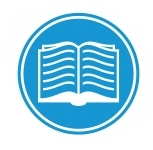 НЕГОСУДАРСТВЕННОЕ ОБРАЗОВАТЕЛЬНОЕ ЧАСТНОЕ УЧРЕЖДЕНИЕДОПОЛНИТЕЛЬНОГО ПРОФЕССИОНАЛЬНОГО ОБРАЗОВАНИЯ        «КУБАНСКИЙ ЦЕНТР БЕЗОПАСНОСТИ»Исх. № 290/10-02 от 05.09.2017 г.Уважаемый Александр Александрович!С 01 января 2014 года вступил в силу Федеральный закон от 05.04.2013 № 44-ФЗ «О контрактной системе С 01 января 2014 года вступил в силу Федеральный закон «О контрактной системе в сфере закупок товаров, работ, услуг для обеспечения государственных и муниципальных нужд» от 05.04.2013 № 44-ФЗ, изменяющий порядок создания заказчиками комиссий по осуществлению закупок, и устанавливающий требования к уровню подготовки контрактных управляющих. НОЧУ ДПО «Кубанский центр безопасности», далее Центр образования, (Лицензия №05711 от 18.07.2013 г. Министерства образования и науки Краснодарского края) проводит обучение по программам: повышения квалификации (144 аудиторных часа) «Контрактная система в сфере закупок товаров, работ, услуг» и профессиональной переподготовки (260 аудиторных часов) «Контрактная система в сфере закупок товаров, работ, услуг для государственных и муниципальных нужд» с учетом всех последних изменений, внесенных в законодательство о контрактной системе.Программы разработаны с учетом требований профессионального стандарта «Специалист сфере закупок», утвержденного приказом Минтруда России от 10.09.2015 № 625н и в соответствии с Методическими рекомендациями по реализации дополнительных профессиональных программ повышения квалификации и профессиональной переподготовки в сфере закупок, утвержденными Министерством экономического развития Российской Федерации (№ 5594-ЕЕ/Д28и) и Министерством образования и науки Российской Федерации (№ АК-553/06) от 12 марта 2015 года.Программы предназначены для специалистов, деятельность которых связана с осуществлением, контролем и управлением закупками для государственных и муниципальных нужд и направлена на совершенствование и (или) получение новой компетенции, необходимой для выполнения профессиональной деятельности.Центр образования является одним из образовательных учреждений, имеющих Соглашение о взаимодействии и рекомендованных департаментом по регулированию контрактной системы Краснодарского края для осуществления образовательной деятельности в сфере государственных и муниципальных закупок. Наш Центр плодотворно сотрудничает с Общероссийской общественной организацией «Гильдия отечественных закупщиков и специалистов в сфере закупок», с ГОУ "Институт развития дополнительного профессионального образования" (г. Москва), с Институтом государственных и регламентированных закупок, конкурентной политики и антикоррупционных технологий (г. Москва), информационными центрами системы «Гарант» и др.Слушатели обеспечиваются необходимыми учебно-методическими материалами, а также получат персональную консультационную поддержку как в ходе обучения, так и после его завершения.Учебный процесс обеспечивают преподаватели ФГБОУ ВО «КубГУ», а также специалисты-практики из министерств и ведомств Краснодарского края. Все преподаватели являются членами Общероссийской общественной организации «Гильдия отечественных специалистов по государственному и муниципальному заказам».По результатам освоения программ и успешного прохождения итоговой аттестации, слушатели получают удостоверение о повышении квалификации (программа повышения квалификации) и диплом о профессиональной переподготовке (программа профессиональной переподготовки).Стоимость обучения одного слушателя:– по программе повышения квалификации – 14000 рублей;– по программе профессиональной переподготовки – 18000 рублей.(МОЖНО В ОДНОЙ ГРУППЕ ОБУЧИТЬСЯ)Планируемые сроки обучения в г. Лабинске:– по программе повышения квалификации – с октября 2017г. по ноябрь 2017г.;– по программе профессиональной переподготовки – с сентября 2017г. по декабрь 2017г. (СРОКИ БУДУТ УТОЧНЯТЬСЯ ПО МЕРЕ ФОРМИРОВАНИЯ ГРУППЫ)Для зачисления в группу необходимо прислать (в электронном виде) заявку на имя директора НОЧУ ДПО «Кубанский центр безопасности» (Приложение № 1) по электронному адресу: pctk_kuban@mail.ru.Контакты: Коновалова Лариса Дмитриевна тел./факс (861) 266-97-07,8-918-4-808-808, 8-918-630-17-90, 8-918-2-59-59-99.Директор 								Р.П. Кириленко Приложение 1ФОРМА ЗАЯВКИ НА ОБУЧЕНИЕ(на бланке направляющей организации)Оплату гарантируем.Руководитель							____________ Ф.И.О.Главный бухгалтер						____________Ф.И.О.М.П.	Конт. Тел. Приложение 2ФОРМА ЗАЯВКИ НА ОБУЧЕНИЕ(на бланке направляющей организации)Оплату гарантируем.Руководитель							____________ Ф.И.О.Главный бухгалтер						____________Ф.И.О.М.П.	Конт. Тел.г. Краснодар, ул. им. Академика Лукьяненко, 95/7, тел. (861) 222-01-28, 222-22-65Главе администрации муниципального образования Лабинский районА.А. Садчикову№Директору НОЧУ ДПО «Кубанский  центр безопасности»Р.П. КириленкоДиректору НОЧУ ДПО «Кубанский  центр безопасности»Р.П. КириленкоДиректору НОЧУ ДПО «Кубанский  центр безопасности»Р.П. КириленкоДиректору НОЧУ ДПО «Кубанский  центр безопасности»Р.П. КириленкоЗАЯВКА НА ОБУЧЕНИЕЗАЯВКА НА ОБУЧЕНИЕЗАЯВКА НА ОБУЧЕНИЕЗАЯВКА НА ОБУЧЕНИЕЗАЯВКА НА ОБУЧЕНИЕЗАЯВКА НА ОБУЧЕНИЕЗАЯВКА НА ОБУЧЕНИЕЗАЯВКА НА ОБУЧЕНИЕЗАЯВКА НА ОБУЧЕНИЕЗАЯВКА НА ОБУЧЕНИЕ(наименование организации)(наименование организации)(наименование организации)(наименование организации)(наименование организации)(наименование организации)(наименование организации)(наименование организации)(наименование организации)(наименование организации)просит принять на обучение по программе повышения квалификации «Контрактная система в сфере закупок товаров, работ, услуг» в объеме 144 аудиторных часов с «____»  ___________ 2017 г. по «_____» ______________ 2017 г. следующих сотрудников:просит принять на обучение по программе повышения квалификации «Контрактная система в сфере закупок товаров, работ, услуг» в объеме 144 аудиторных часов с «____»  ___________ 2017 г. по «_____» ______________ 2017 г. следующих сотрудников:просит принять на обучение по программе повышения квалификации «Контрактная система в сфере закупок товаров, работ, услуг» в объеме 144 аудиторных часов с «____»  ___________ 2017 г. по «_____» ______________ 2017 г. следующих сотрудников:просит принять на обучение по программе повышения квалификации «Контрактная система в сфере закупок товаров, работ, услуг» в объеме 144 аудиторных часов с «____»  ___________ 2017 г. по «_____» ______________ 2017 г. следующих сотрудников:просит принять на обучение по программе повышения квалификации «Контрактная система в сфере закупок товаров, работ, услуг» в объеме 144 аудиторных часов с «____»  ___________ 2017 г. по «_____» ______________ 2017 г. следующих сотрудников:просит принять на обучение по программе повышения квалификации «Контрактная система в сфере закупок товаров, работ, услуг» в объеме 144 аудиторных часов с «____»  ___________ 2017 г. по «_____» ______________ 2017 г. следующих сотрудников:просит принять на обучение по программе повышения квалификации «Контрактная система в сфере закупок товаров, работ, услуг» в объеме 144 аудиторных часов с «____»  ___________ 2017 г. по «_____» ______________ 2017 г. следующих сотрудников:просит принять на обучение по программе повышения квалификации «Контрактная система в сфере закупок товаров, работ, услуг» в объеме 144 аудиторных часов с «____»  ___________ 2017 г. по «_____» ______________ 2017 г. следующих сотрудников:просит принять на обучение по программе повышения квалификации «Контрактная система в сфере закупок товаров, работ, услуг» в объеме 144 аудиторных часов с «____»  ___________ 2017 г. по «_____» ______________ 2017 г. следующих сотрудников:просит принять на обучение по программе повышения квалификации «Контрактная система в сфере закупок товаров, работ, услуг» в объеме 144 аудиторных часов с «____»  ___________ 2017 г. по «_____» ______________ 2017 г. следующих сотрудников: № п/п № п/пФамилия, имя, отчество (полностью)Фамилия, имя, отчество (полностью)Фамилия, имя, отчество (полностью)Год рожденияГод рожденияОбразованиеОбразованиеНаименование организации, должность, телефон раб. /факс,Мобильный номер тел. для контактаПолное наименование и адрес направляющей организации, заключающей договор на обучениеБанковские реквизиты направляющей организации, заключающей договор на обучениеE-mail:Фамилия, имя, отчество руководителя, подписывающего договор на обучениеДолжность руководителя, подписывающего договор на обучениеНа основании какого документа руководитель имеет право подписывать договор на обучение (например, доверенность – дата, №; Приказ– дата, №; Положение, Устав и т.д.)Фамилия, имя, отчество ответственного за обучение лица, контактный телефон.№Директору НОЧУ ДПО «Кубанский  центр безопасности»Р.П. КириленкоДиректору НОЧУ ДПО «Кубанский  центр безопасности»Р.П. КириленкоДиректору НОЧУ ДПО «Кубанский  центр безопасности»Р.П. КириленкоДиректору НОЧУ ДПО «Кубанский  центр безопасности»Р.П. КириленкоЗАЯВКА НА ОБУЧЕНИЕЗАЯВКА НА ОБУЧЕНИЕЗАЯВКА НА ОБУЧЕНИЕЗАЯВКА НА ОБУЧЕНИЕЗАЯВКА НА ОБУЧЕНИЕЗАЯВКА НА ОБУЧЕНИЕЗАЯВКА НА ОБУЧЕНИЕЗАЯВКА НА ОБУЧЕНИЕЗАЯВКА НА ОБУЧЕНИЕ(наименование организации)(наименование организации)(наименование организации)(наименование организации)(наименование организации)(наименование организации)(наименование организации)(наименование организации)(наименование организации)просит принять на обучение по программе профессиональной переподготовки «Контрактная система в сфере закупок товаров, работ, услуг для государственных и муниципальных нужд» в объеме 260 часов с ____ ____________ по ____ ____________ 2017 г. следующих сотрудников:просит принять на обучение по программе профессиональной переподготовки «Контрактная система в сфере закупок товаров, работ, услуг для государственных и муниципальных нужд» в объеме 260 часов с ____ ____________ по ____ ____________ 2017 г. следующих сотрудников:просит принять на обучение по программе профессиональной переподготовки «Контрактная система в сфере закупок товаров, работ, услуг для государственных и муниципальных нужд» в объеме 260 часов с ____ ____________ по ____ ____________ 2017 г. следующих сотрудников:просит принять на обучение по программе профессиональной переподготовки «Контрактная система в сфере закупок товаров, работ, услуг для государственных и муниципальных нужд» в объеме 260 часов с ____ ____________ по ____ ____________ 2017 г. следующих сотрудников:просит принять на обучение по программе профессиональной переподготовки «Контрактная система в сфере закупок товаров, работ, услуг для государственных и муниципальных нужд» в объеме 260 часов с ____ ____________ по ____ ____________ 2017 г. следующих сотрудников:просит принять на обучение по программе профессиональной переподготовки «Контрактная система в сфере закупок товаров, работ, услуг для государственных и муниципальных нужд» в объеме 260 часов с ____ ____________ по ____ ____________ 2017 г. следующих сотрудников:просит принять на обучение по программе профессиональной переподготовки «Контрактная система в сфере закупок товаров, работ, услуг для государственных и муниципальных нужд» в объеме 260 часов с ____ ____________ по ____ ____________ 2017 г. следующих сотрудников:просит принять на обучение по программе профессиональной переподготовки «Контрактная система в сфере закупок товаров, работ, услуг для государственных и муниципальных нужд» в объеме 260 часов с ____ ____________ по ____ ____________ 2017 г. следующих сотрудников:просит принять на обучение по программе профессиональной переподготовки «Контрактная система в сфере закупок товаров, работ, услуг для государственных и муниципальных нужд» в объеме 260 часов с ____ ____________ по ____ ____________ 2017 г. следующих сотрудников: № п/пФамилия, имя, отчество (полностью)Фамилия, имя, отчество (полностью)Фамилия, имя, отчество (полностью)Год рожденияГод рожденияОбразованиеОбразованиеНаименование организации, должность, телефон раб. / факс,Мобильный номер тел. для контактаПолное наименование и адрес направляющей организации, заключающей договор на обучениеБанковские реквизиты направляющей организации, заключающей договор на обучениеE-mail:Фамилия, имя, отчество руководителя, подписывающего договор на обучениеДолжность руководителя, подписывающего договор на обучениеНа основании какого документа руководитель имеет право подписывать договор на обучение (например, доверенность – дата, №; Приказ– дата, №; Положение, Устав и т.д.)Фамилия, имя, отчество ответственного за обучение лица, контактный телефон.